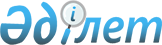 2014 жылы қоғамдық жұмыстарды ұйымдастыру туралы
					
			Күшін жойған
			
			
		
					Шығыс Қазақстан облысы Үржар ауданы әкімдігінің 2013 жылғы 28 желтоқсандағы N 661 қаулысы. Шығыс Қазақстан облысының Әділет департаментінде 2014 жылғы 27 қаңтарда N 3182 болып тіркелді. Күші жойылды - Шығыс Қазақстан облысы Үржар ауданы әкімдігінің 2015 жылғы 24 ақпандағы N 89 қаулысымен      Ескерту. Күші жойылды - Шығыс Қазақстан облысы Үржар ауданы әкімдігінің 24.02.2015 N 89 қаулысымен.

      РҚАО-ның ескертпесі.

      Құжаттың мәтінінде түпнұсқаның пунктуациясы мен орфографиясы сақталған.

      Қазақстан Республикасының 2001 жылғы 23 қаңтардағы "Халықты жұмыспен қамту туралы" Заңының 7-бабының 5) тармақшасының, 20-бабының, Қазақстан Республикасы Үкіметінің 2001 жылғы 19 маусымдағы № 836 "Халықты жұмыспен қамту туралы" Қазақстан Республикасының 2001 жылғы 23 қаңтардағы Заңын іске асыру жөніндегі шаралар туралы" қаулысымен бекітілген Қоғамдық жұмыстарды ұйымдастыру мен қаржыландыру ережесінің 6, 7, 8, 18-тармақтарының негізінде, мемлекеттік кепілдіктер жүйесін кеңейту мақсатында және жұмысқа орналасуда қиыншылық көретін халықтың әр түрлі топтарын қолдау үшін, Үржар ауданының әкімдігі ҚАУЛЫ ЕТЕДІ:

      1. 2014 жылы қоғамдық жұмыстар өткізілетін ұйымдардың қоса беріліп отырған тізбесі, қоғамдық жұмыстардың түрлері, көлемдері, қаржыландыру көздері және нақты шарттары бекітілсін.

      2. Жергілікті бюджет қаражатынан еңбекақының мөлшері 2014 жылға белгіленген ең төменгі жалақыдан кем емес мөлшерде бекітілсін.

      3. Осы қаулының орындалуын бақылау Үржар ауданы әкімінің орынбасары Қ.Б. Сейтқановқа жүктелсін.

      4. Осы қаулы оның алғашқы ресми жарияланған күнінен кейін күнтізбелік он күн өткен соң қолданысқа енгізіледі.



 2014 жылы ақылы қоғамдық жұмыстар ұйымдастырылатын ұйымдар тізбесі, жұмыс түрлері, көлемі, қаржыландыру көзі және қоғамдық жұмыстардың нақты шарттары
      Қоғамдық жұмыстардың нақты талаптары:

      Жұмыс аптасының ұзақтығы екі демалыс күнімен 5 күнді құрайды, сегіз сағаттық жұмыс күні, түскі үзіліс 1 сағат, еңбекақы төлеу, зейнетақы және әлеуметтік аударымдары, қолданылмаған еңбек демалысына өтемақы жүргізу еңбек шартының негiзiнде Қазақстан Республикасының заңнамасына сәйкес реттеледi, орындалатын жұмыстың санына, сапасына және күрделiлiгiне байланысты жұмыс уақытын есептеу табелінде көрсетілген дәлелді жұмыс істеген уақытына жұмыссыздардың жеке шоттарына аудару жолымен жүзеге асырылады; еңбекті қорғау және қауіпсіздік техникасы бойынша нұсқаулық, арнайы киіммен, саймандар мен құрал-жабдықтармен қамтамасыз ету, уақытша жұмысқа жарамсыздық бойынша әлеуметтік жәрдемақы төлеу, мертігу немесе басқа зақымдану салдарынан келтірілген зиянның орнын толтыру Қазақстан Республикасының заңнамасына сәйкес жұмыс берушімен жүргізіледі. Жұмыскерлердің жеке санаттары (әйелдер және отбасылық міндеттері бар басқа тұлғалар, мүгедектер, он сегіз жасқа толмаған тұлғалар) үшін қоғамдық жұмыстардың талаптары тиісті санатқа еңбек талаптарының ерекшелігін ескере отырып белгіленеді және Қазақстан Республикасы Еңбек заңнамасына сәйкес жұмыс берушінің және жұмыскердің арасында жасалған еңбек шарттарымен қарастырылады.


					© 2012. Қазақстан Республикасы Әділет министрлігінің «Қазақстан Республикасының Заңнама және құқықтық ақпарат институты» ШЖҚ РМК
				
      Үржар ауданының әкімі 

С. Зайнулдин
Үржар ауданы әкімдігінің 
2013 жылғы "28"желтоқсан 
№ 661 қаулысымен бекітілгенРет саны

Жұмыс берушілер мен ұйымның атауы

Төлемді қоғамдық жұмыс түрлері

Атқарылатын жұмыстар көлемі

Сұраныс (жарияланған қажеттілік)

Ұсыныс (бекітілген)

Қаржыландыру көзі


1

 


2

 


3

 


4

 


5

 


6

 


7

 

1

 

"Үржар ауданы әкімінің аппараты" мемлекеттік мекемесі

 

Ағымдағы құжаттармен жұмысқа, оларды мұрағатқа өткізуге дайындауға көмек, тазалық, көгалдандыру, гүлзарларды күтіп баптау жұмыстары

 

ай сайын 1000-1200 құжат,ай сайын 60 м2, ай сайын 390 м2, ай сайын 32 м2 газон

 

6

 

6

 

Үржар ауданының бюджеті

 

2

 

"Үржар ауылдық округі әкімінің аппараты" мемлекеттік мекемесі

 

Ағымдағы құжаттармен жұмысқа, оларды мұрағатқа өткізуге дайындауға көмек, Ұлы Отан соғысы ардагерлеріне көмек, тазалық жұмыстары, су құбырларын тазарту, гүлзарларды күтіп баптау, көшет отырғызу

 

ай сайын 30-40 құжат, ай сайын 6 Ұлы Отан Соғысының ардагері, ай сайын 41 су құбыры, ай сайын 50 көше жылына 7000 - 8000 түп көшет

 

70

 

70

 

Үржар ауданының бюджеті

 

3

 

"Ақжар ауылдық округі әкімінің аппараты" мемлекеттік мекемесі

 

Ағымдағы құжаттармен жұмысқа, оларды мұрағатқа өткізуге дайындауға көмек, ауланы тазалау, көгалдандыру, ғимараттарының ағымды жөндеу жұмыстарына, көшелерді, көпірлерді жөндеуге, санақ жұмыстарын өткізуге көмек

 

ай сайын 20-25 құжат, ай сайын 1000 м2, жылына 2000 түп ағаш, жылына 1400 гүл көшеті, жылына 430 аула

 

8

 

8

 

Үржар ауданының бюджеті

 

4

 

"Көлденең ауылдық округі әкімінің аппараты" мемлекеттік мекемесі

 

Ағымдағы құжаттармен жұмысқа, оларды мұрағатқа өткізуге дайындауға көмек, көгалдандыру, су құбырларын жөндеуге, санақ жұмыстарын жүргізуге көмек

 

ай сайын 20-25 құжат, ай сайын 1600 м2, жылына 200 түп ағаш, ай сайын 12 көше, жылына 396 аула

 

6

 

6

 

Үржар ауданының бюджеті

 

5

 

"Бестерек ауылдық округі әкімінің аппараты" мемлекеттік мекемесі

 

Ағымдағы құжаттармен жұмысқа, оларды мұрағатқа өткізуге дайындауға көмек, ғимаратын ағымды жөндеу жұмыстарына, көшелерді, көпірлерді жөндеуге,санақ жұмыстарына көмек, көшет егу, арықтарды тазарту

 

ай сайын 20-25 құжат, ай сайын 1,5 га, ай сайын 5 км арық, жылына 5 көпір, жылына 760 аула

 

5

 

5

 

Үржар ауданының бюджеті

 

6

 

" Жаңа тілек ауылдық округі әкімінің аппараты" мемлекеттік мекемесі

 

Ағымдағы құжаттармен жұмысқа, оларды мұрағатқа өткізуге дайындауға көмек, көшет егу, мәдени шараларды өткізуге көмек, көшелерді, көпірлерді жөндеуге, ғимараттарын ағымды жөндеуге, санақ жұмыстарын өткізуге көмек

 

ай сайын 20-25 құжат, ай сайын 250 м3, жылына 8 көпір, айына 3-4 шара, жылына 150 м3, жылына 511 аула

 

6

 

6

 

Үржар ауданының бюджеті

 

7

 

"Егінсу ауылдық округі әкімінің аппараты" мемлекеттік мекемесі

 

Ағымдағы құжаттармен жұмысқа, жасауға, оларды мұрағатқа өткізуге дайындауға көмек, "Амангелді- Егінсу" каналын тазалау, жалғыз басты қарттарға көмек, көшелерді, көпірлерді тазарту, көшет егу, санақ жұмыстарына көмек

 

ай сайын 20-25 құжат, ай сайын 6 км, жылына 400 м2, ай сайын 16 көше, жылына 800 түп ағаш, жылына 395 аула

 

6

 

6

 

Үржар ауданының бюджеті

 

8

 

"Елтай ауылдық округі әкімінің аппараты" мемлекеттік мекемесі

 

Ағымдағы құжаттармен жұмысқа, оларды мұрағатқа өткізуге дайындауға көмек, тазалық, көгалдандыру жұмыстары, мүгедек және жалғыз басты қарттарға, санақ жұмыстарын өткізуге көмек

 

ай сайын 20-25 құжат, жылына 105 тонна қоқыс, жылына 320 түп ағаш, ай сайын 12 гүлзарлар, жылына 404 аула

 

6

 

6

 

Үржар ауданының бюджеті

 

9

 

" Жоғарғы Егінсу ауылдық округі әкімінің аппараты" мемлекеттік мекемесі

 

Ағымдағы құжаттармен жұмысқа, оларды мұрағатқа өткізуге дайындауға көмек, "Тәуелсіздік саябағын" көгалдандыру, тазалық жұмыстары, көшелерді жөндеуге, жалғыз басты мүгедектерге, санақ жұмыстарын өткізуге көмек

 

ай сайын 20-25 құжат, ай сайын 11 көше, ай сайын 0,5 га, жылына 200 түп көшет, ай сайын 338 аула

 

6

 

6

 

Үржар ауданының бюджеті

 

10

 

"Көкөзек ауылдық округі әкімінің аппараты" мемлекеттік мекемесі

 

Ағымдағы құжаттармен жұмысқа, оларды мұрағатқа өткізуге дайындауға көмек, көшеттер отырғызу, тазалық жұмыстары, су құбырын жөндеуге, ҰОС ардагерлері мен жалғызбасты қарттарға көмек

 

ай сайын 20-25 құжат, жылына 720 м2, жылына 15 үй, жылына 51 тонна қоқыс

 

8

 

8

 

Үржар ауданының бюджеті

 

11

 

" Науалы ауылдық округі әкімінің аппараты" мемлекеттік мекемесі

 

Ағымдағы құжаттармен жұмысқа, оларды мұрағатқа өткізуге дайындауға көмек, маусымдық от жағу, тазалық, көгалдандыру жұмыстары, арықтар тазалау, мәдени шараларды өткізуге, санақ жұмыстарын өткізуге көмек

 

ай сайын 20-25 құжат, жылына 1600 м2, ай сайын 24 арық, ай сайын 3-4 шара, жылына 900 аула

 

8

 

8

 

Үржар ауданының бюджеті

 

12

 

"Барқытбел ауылдық округі әкімінің аппараты" мемлекеттік мекемесі

 

Ағымдағы құжаттармен жұмысқа, оларды мұрағатқа өткізуге дайындауға көмек, көпірлер мен арықтарды тазалау, көгалдандыру, ғимаратын жөндеуге, санақ жұмыстарын өткізуге көмек

 

ай сайын 20-25 құжат, ай сайын 8 көпір, жылына 185 м2, жылына 4 елді мекен, жылына 18 көше

 

4

 

4

 

Үржар ауданының бюджеті

 

13

 

"Салқынбел ауылдық округі әкімінің аппараты" мемлекеттік мекемесі

 

Ағымдағы құжаттармен жұмысқа, оларды мұрағатқа өткізуге дайындауға көмек, жалғыз басты зейнеткерлерге көмек, су құбырларын тазарту, көгалдандыру, тазалық жұмыстары, көшелерді жөндеуге, санақ жұмыстарын өткізуге көмек

 

ай сайын 20-25 құжат, 220 м2, жылына 12 аула, жылына 13 көше

 

5

 

5

 

Үржар ауданының бюджеті

 

14

 

"Қоңыршәулі ауылдық округі әкімінің аппараты" мемлекеттік мекемесі

 

Ағымдағы құжаттармен жұмысқа, оларды мұрағатқа өткізуге дайындауға көмек, көшет, гүлзарлар егу, ғимараттарын ағымды жөндеуге, көшелерді, көпірлерді жөндеуге, санақ жұмыстарын өткізуге көмек

 

ай сайын 20-25 құжат, ай сайын 550 м3, жылына 1500 көшет, жылына 692 аула

 

10

 

10

 

Үржар ауданының бюджеті

 

15

 

"Алтыншоқы ауылдық округі әкімінің аппараты" мемлекеттік мекемесі

 

Ағымдағы құжаттармен жұмысқа, оларды мұрағатқа өткізуге дайындауға көмек, ғимараттарын ағымды жөндеуге көмек, көшет егу, жалғыз басты қариялар мен мүгедектерге, санақ жұмыстарын өткізуге көмек

 

ай сайын 20-25 құжат, жылына 200 түп көшет, жылына 3 м3 отын, жылына 10 тонна көмір

 

8

 

8

 

Үржар ауданының бюджеті

 

16

 

"Қарақол ауылдық округі әкімінің аппараты" мемлекеттік мекемесі

 

Ағымдағы құжаттармен жұмысқа, оларды мұрағатқа өткізуге дайындауға көмек, көшелерді, көпірлерді жөндеуге, жалғыз басты қариялар мен мүгедектерге көмек, тазалық, көгалдандыру жұмыстары, мәдени шаралар, санақ жұмыстарын өткізуге көмек

 

ай сайын 20-25 құжат, ай сайын 5 көше, ай сайын 2 көпір, жылына 800 түп көшет, жылына 100 м2 гүлзар, айына 3-4 шара, жылына 600 үй

 

6

 

6

 

Үржар ауданының бюджеті

 

17

 

"Шолпан ауылдық округі әкімінің аппараты" мемлекеттік мекемесі

 

Ағымдағы құжаттармен жұмысқа, оларды мұрағатқа өткізуге дайындауға көмек, тазалық жұмыстары, көшет егу, арықтарды тазалау, жалғыз басты қариялар мен мүгедектерге көмек, санақ жұмыстарын өткізуге көмек

 

ай сайын 20-25 құжат, жылына 335 м2, жылына 12 км арық, жылына 210 түп көшет, ай сайын 3 м3 отын, жылына 10 тонна көмір, жылына 306 үй

 

4

 

4

 

Үржар ауданының бюджеті

 

18

 

"Мақаншы ауылдық округі әкімінің аппараты" мемлекеттік мекемесі

 

Ағымдағы құжаттармен жұмысқа, оларды мұрағатқа өткізуге дайындауға көмек, ауланы тазалау, көгалдандыру, Ұлы Отан соғысы ардагерлеріне және зейнеткерлерге көмек, көшелерді, көпірлерді жөндеуге, санақ жұмыстарын өткізуге көмек

 

ай сайын 25-30 құжат, жылына 2500 м2 аула, ай сайын 6 көше, жылына 8 көпір, жылына 3034 үй

 

34

 

34

 

Үржар ауданының бюджеті

 

19

 

"Ақшоқы ауылдық округі әкімінің аппараты" мемлекеттік мекемесі

 

Ағымдағы құжаттармен жұмысқа, оларды мұрағатқа өткізуге дайындауға көмек, көшеттер егу, тазалық жұмыстары, ғимараттарын ағымды жөндеуге, көшелерді, көпірлерді жөндеуге көмек, мерзімдік баспасөзге жазу жұмыстарына, санақ жұмыстарын өткізуге көмек

 

ай сайын 20-25 құжат, ай сайын 350-400 м3, жылына 6 көпір, жылына 1000 түп көшет, ай сайын 200 дана газет және журналдар, ай сайын 308 аула

 

5

 

5

 

Үржар ауданының бюджеті

 

20

 

"Бақты ауылдық округі әкімінің аппараты" мемлекеттік мекемесі

 

Ағымдағы құжаттармен жұмысқа, оларды мұрағатқа өткізуге дайындауға көмек, ғимараттарын ағымды жөндеуге көмек, арықтарды тазалау, көпірлерді жөндеуге көмек, тазалық, көшет егу жұмыстары, жалғыз басты қариялар мен мүгедектерге, мәдени шаралар өткізуге көмек, санақ жұмыстарын өткізуге көмек

 

ай сайын 20-25 құжат, жылына 3 көпір, ай сайын 8 арық, жылына 300 түп ағаш, айына 4-5 шара, жылына 663 аула

 

8

 

8

 

Үржар ауданының бюджеті

 

21

 

"Келдімұрат ауылдық округі әкімінің аппараты" мемлекеттік мекемесі

 

Ағымдағы құжаттармен жұмысқа, оларды мұрағатқа өткізуге дайындауға көмек, көшелерді тазарту, бөгет жасау, қоқыс шығару, көгалдандыру, арықтарды, көпірлерді тазалау, санақ жұмыстарын өткізуге көмек

 

ай сайын 20-25 құжат, ай сайын 10 көше, ай сайын 4 тонна қоқыс, жылына 500 көшет, ай сайын 10 арық, ай сайын 10 көпір, жылына 1512 үй

 

6

 

6

 

Үржар ауданының бюджеті

 

22

 

"Қабанбай ауылдық округі әкімінің аппараты" мемлекеттік мекемесі

 

Ағымдағы құжаттармен жұмысқа, оларды мұрағатқа өткізуге дайындауға көмек, көшелерді, көпірлерді жөндеуге, жалғызбасты қариялар мен мүгедектерге, ғимараттарын ағымды жөндеу жұмыстарына көмек, көгалдандыру, ескерткіштерді жөндеуге, мәдени шаралар өткізуге, санақ жұмыстарын жүргізуге көмек

 

ай сайын 25-30 құжат, ай сайын 13 көше, ай сайын 10 көпір, жылына 5 ескерткіш, айына 4-5 шара, жылына 908 үй

 

10

 

10

 

Үржар ауданының бюджеті

 

23

 

"Қарабұлақ ауылдық округі әкімінің аппараты" мемлекеттік мекемесі

 

Ағымдағы құжаттармен жұмысқа, оларды мұрағатқа өткізуге дайындауға көмек, "Жастар" саябағы мен "Ардагерлер" аллеясының ішін тазарту, көгалдандыру, гүлзарларға күтім, санақ жұмыстарын өткізуге көмек

 

ай сайын 25-30 құжат, ай сайын 600 м2, жылына 200 түп ағаш, жылына 5 гүлзар, жылына 439 үй

 

6

 

6

 

Үржар ауданының бюджеті

 

24

 

"Қарабұта ауылдық округі әкімінің аппараты" мемлекеттік мекемесі

 

Ағымдағы құжаттармен жұмысқа, оларды мұрағатқа өткізуге дайындауға көмек, көшелерді, көпірлерді жөндеуге, жалғыз басты қариялар мен мүгедектерге, мәдени шаралар өткізуге көмек, көгалдандыру, санақ жұмыстарын жүргізуге көмек

 

ай сайын 25-30 құжат, ай сайын 50 анықтама, ай сайын 12 көше, жылына 5 көпір, айына 2-3 шара, ай сайын 520 м2, жылына 17 гүлзар, жылына 283 аула

 

8

 

8

 

Үржар ауданының бюджеті

 

25

 

"Қаратал ауылдық округі әкімінің аппараты" мемлекеттік мекемесі

 

Ағымдағы құжаттармен жұмысқа оларды мұрағатқа өткізуге дайындауға көмек, ауланы тазалау, көгалдандыру, жалғыз басты зейнеткерлерге, мүгедектерге көмек, көпірлерді, көшелерді, ескерткіштерді жөндеуге көмек, тал егу, мәдени мерекелік шаралар өткізуге, санақ жұмыстарын жүргізуге көмек

 

ай сайын 25-30 құжат, жылына 4 көпір, жылына 3 ескерткіш, жылына 1500 м2, айына 3-4 шара, жылына 346 аула

 

5

 

5

 

Үржар ауданының бюджеті

 

26

 

"Қаратұма ауылдық округі әкімінің аппараты" мемлекеттік мекемесі

 

Ағымдағы құжаттармен жұмысқа, оларды мұрағатқа өткізуге дайындауға көмек, ғимараттарын ағымды жөндеу жұмыстарына көмек, көшет егу, жалғыз басты қариялар мен мүгедектерге, көшелерді, көпірлерді жөндеуге, санақ жұмыстарын өткізуге көмек

 

ай сайын 25-30 құжат, ай сайын 560 м2, жылына 4 көпір, жылына 1000 түп ағаш, ай сайын 6 көше, жылына 457 үй

 

8

 

8

 

Үржар ауданының бюджеті

 

27

 

"Көктал ауылдық округі әкімінің аппараты" мемлекеттік мекемесі

 

Ағымдағы құжаттармен жұмысқа, оларды мұрағатқа өткізуге дайындауға көмек, тазалық, көгалдандыру жұмыстары, мүгедектер мен жалғызбасты қарттарға, санақ жұмыстарын өткізуге көмек

 

ай сайын 25-30 құжат, жылына 150 м2, жылына 250 көшет, жылына 176 аула

 

5

 

5

 

Үржар ауданының бюджеті

 

28

 

"Көктерек ауылдық округі әкімінің аппараты" мемлекеттік мекемесі

 

Ағымдағы құжаттармен жұмысқа, оларды мұрағатқа өткізуге дайындауға көмек, тазалық, көгалдандыру жұмыстары, көшелерді жөндеуге, санақ жұмыстарын өткізуге көмек

 

ай сайын 25-30 құжат, ай сайын 9 көше, жылына 300 үй

 

6

 

6

 

Үржар ауданының бюджеті

 

29

 

"Үржар ауданының ауыл шаруашылығы және ветеринария бөлімі" ММ

 

Тазалық жұмыстары, ағымдағы құжаттармен жұмысқа, оларды мұрағатқа өткізуге дайындауға көмек

 

ай сайын 200 м2, ай сайын 20-25 құжат

 

4

 

4

 

Үржар ауданының бюджеті

 

30

 

"Үржар ауданының кәсіпкерлік бөлімі" ММ

 

Ағымдағы құжаттармен жұмысқа, оларды мұрағатқа өткізуге дайындауға көмек, тазалық жұмыстары

 

ай сайын 25-30 көшірме, ай сайын 15-20 құжат, ай сайын 100 м2

 

3

 

3

 

Үржар ауданының бюджеті

 

31

 

"Үржар ауданының ішкі істер бөлімі" мемлекеттік мекемесі (келісім бойынша)

 

Ағымдағы құжаттармен жұмысқа, оларды мұрағатқа өткізуге дайындауға көмек, тазалық жұмыстары, көгалдандыру және абаттандыру

 

ай сайын 300- 400 құжат, ай сайын 400 м2

 

4

 

4

 

Үржар ауданының бюджеті

 

32

 

"Шығыс Қазақстан облысы бойынша экономикалық қылмысқа және сыбайлас жемқорлыққа қарсы күрес департаменті аймақаралық қаржы полициясының" оңтүстік аймағы бойынша қаржы полициясы басқармасы (келісім бойынша)

 

Тазалық, маусымдық жылыту жұмыстары

 

ай сайын 1000 м2

 

6

 

6

 

Үржар ауданының бюджеті

 

33

 

Үржар ауданының прокуратурасы (келісім бойынша)

 

Ағымдағы құжаттармен жұмысқа көмек, оларды мұрағатқа өткізуге дайындауға көмек, тазалық, маусымдық от жағу жұмыстары

 

ай сайын 750 құжат, 800 м2

 

6

 

6

 

Үржар ауданының бюджеті

 

34

 

Үржар аудандық соты (келісім бойынша)

 

Тазалық, корреспонденциялар жеткізу жұмыстары

 

ай сайын 950 м2, ай сайын 350 хат

 

3

 

3

 

Үржар ауданының бюджеті

 

35

 

"Қазақстан Республикасы қаржы министрлігі қазынашылық комитетінің Шығыс Қазақстан облысы бойынша қазынашылық департаментінің Үржар аудандық қазынашылық басқармасы" мемлекеттік мекемесі (келісім бойынша)

 

Мемлекеттік мекемелерге корреспонденциялар жеткізу, тазалық жұмыстары

 

ай сайын 100 құжат,

ай сайын 150 м2

 

2

 

2

 

Үржар ауданының бюджеті

 

36

 

"Үржар ауданының мемлекеттік мұрағаты" коммуналдық мемлекеттік мекемесі (келісім бойынша)

 

Мұрағат құжаттарымен жұмысқа көмек, тазалық жұмыстары

 

ай сайын 240 құжат, ай сайын 300 м2

 

5

 

5

 

Үржар ауданының бюджеті

 

37

 

Үржар ауданы әкімдігінің "Мәдениет үйі" мемлекеттік коммуналдық қазыналық кәсіпорны

 

Ағымдағы құжаттармен жұмысқа көмек, оларды мұрағатқа өткізуге дайындауға көмек, мәдени шараларды өткізуге көмек, көгалдандыру, тазалық жұмыстары

 

ай сайын 140-150 құжат, айына 3-4- шара, ай сайын 500 м2

 

8

 

8

 

Үржар ауданының бюджеті

 

38

 

"Шығыс Қазақстан облысы бойынша салық департаментінің Үржар ауданы бойынша салық басқармасы" мемлекеттік мекемесі (келісім бойынша)

 

Ағымдағы құжаттармен жұмысқа, оларды мұрағатқа өткізуге дайындауға көмек, тазалық жұмыстары, көгалдандыру және абаттандыру

 

ай сайын 300 құжат, ай сайын 200 көшірме, ай сайын 1027,7 м2

 

6

 

6

 

Үржар ауданының бюджеті

 

39

 

"Үржар ауданының Әділет басқармасы" мемлекеттік мекемесі (келісім бойынша)

 

Ағымдағы құжаттармен жұмысқа көмек, оларды мұрағатқа өткізуге дайындауға көмек, тазалық жұмыстары

 

ай сайын 600-700 құжат, ай сайын 150-200 сұраныс, ай сайын 195 м2

 

6

 

6

 

Үржар ауданының бюджеті

 

40

 

"ШҚО бойынша жылжымайтын мүлік жөніндегі орталығы" РМҚК Үржар филиалы (келісім бойынша)

 

Ағымдағы құжаттармен жұмысқа көмек, оларды мұрағатқа өткізуге дайындауға көмек

 

ай сайын 300 құжат, ай сайын 200 көшірме

 

4

 

4

 

Үржар ауданының бюджеті

 

41

 

"Үржар аудандық жұмыспен қамту және әлеуметтік бағдарламалар бөлімі" мемлекеттік мекемесі

 

Ағымдағы құжаттармен жұмысқа көмек, оларды мұрағатқа өткізуге дайындауға көмек, тазалық жұмыстары, көгалдандыру және абаттандыру, ҰОС ардагерлерінің, жалғыз басты қарттар мен мүгедектердің үйлеріне ағымды жөндеу, отын дайындау жұмыстарына көмек

 

ай сайын 200 құжат, ай сайын 700 м2 ай сайын 10 м3

 

14

 

14

 

Үржар ауданының бюджеті

 

42

 

"Үржар аудандық білім бөлімі" мемлекеттік мекемесі

 

Көгалдандыру, маусымдық жылыту, тазалық жұмыстары

 

ай сайын 50 м2, ай сайын 400 м2

 

3

 

3

 

Үржар ауданының бюджеті

 

43

 

"Үржар ауданының жер қатынастары бөлімі" мемлекеттік мекемесі

 

Ағымдағы құжаттармен жұмысқа көмек, оларды мұрағатқа өткізуге дайындауға көмек, тазалық жұмыстары, көгалдандыру және абаттандыру

 

ай сайын 10-15 құжат, ай сайын 400 акт, ай сайын 100 келісім –шарт, ай сайын 650 м2

 

4

 

4

 

Үржар ауданының бюджеті

 

44

 

"ДСБ ШҚО Үржар ауданының орталық аудандық аураханасы" ШЖҚ КМК (келісім бойынша)

 

Құжаттармен жұмысқа көмек, оларды мұрағатқа өткізуге дайындауға көмек, тазалық жұмыстары, көгалдандыру және абаттандыру, ғимараттағы ағымды жөндеу жұмыстарына көмек

 

ай сайын 150-200 құжат, ай сайын 300 м2 ай сайын 5000 м2

 

2

 

2

 

Үржар ауданының бюджеті

 

45

 

"ДСБ ШҚО Үржар ауданының ауданаралық аураханасы" ШЖҚ КМК (келісім бойынша)

 

Құжаттармен жұмысқа көмек, Санақ, тазалық жұмыстары, көгалдандыру және абаттандыру, ғимараттағы ағымды жөндеу жұмыстарына көмек

 

Жылына 8800 карточка, ай сайын 2200 үй, ай сайын 1027,7 м2

 

2

 

2

 

Үржар ауданының бюджеті

 

46

 

"Үржар аудандық статистика басқармасы" мемлекеттік мекемесі (келісім бойынша)

 

Статистикалық есептілік жасауға, құжаттармен жұмысқа, базаға енгізуге көмек, тазалық жұмыстары.

 

ай сайын 10-15 құжат, ай сайын 700 м2

 

2

 

2

 

Үржар ауданының бюджеті

 

47

 

"ШҚО Үржар ауданының қорғаныс істері жөніндегі бөлімі" мемлекеттік мекемесі (келісім бойынша)

 

Тазалық жұмыстары, ғимараттағы ағымды жөндеу жұмыстарына көмек

 

ай сайын 705 м2

 

2

 

2

 

Үржар ауданының бюджеті

 

48

 

ШҚО Үржар ауданы әкімдігінің "Үржар аудандық жастар орталығы" КММ

 

Тазалық жұмыстары, көгалдандыру

 

ай сайын 50 м2

 

1

 

1

 

Үржар ауданының бюджеті

 

Барлығы:

 

360

 

360

 

